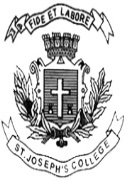 ST. JOSEPH’S COLLEGE (AUTONOMOUS), BENGALURU-27B.A. IRP - V SEMESTERSEMESTER EXAMINATION: December 2022IRP 5121: Core concepts of Peace and conflict studiesTime- 2 ½ hrs			               Max Marks-70This question paper contains 1 printed page and three partsPart AAnswer any 4 of the following question in about 60 words each.   (4x4=16 marks)What is the nature of peace?What is Economic Violence?What is Intervention?Explain Demobilisation of CombatantsWrite a note on Structural Violence? Explain the Non state actorsPart BAnswer any 3 of the following question in about 150 words.       (8x3=24 marks)Write a note on Classification of Peace and Conflict Studies Illustrate the linkage between gender and peace.Discuss taxonomy of peace movementsDifferentiate between peace-keeping and peace-buildingExplain Civilian based Defense. Give suitable examples. Part CAnswer any 2 of the following questions in about 250 words.      (15x2=30 marks)Elaborate on Political violence Explain, with examples, latent level causes for conflictWhat is a Conflict Triangle? Explain in detail the utility of a Conflict Triangle in Peace & Conflict Studies.Explain any four characteristic features of peace movementsIRP 5121 _B_ 2022